St. John Evangelical Lutheran Church		               Sunday, June 18, 2023229 South Broad Street	       			          	3rd Sunday after PentecostJersey Shore, PA 17740   					Father’s Day		570-398-1676							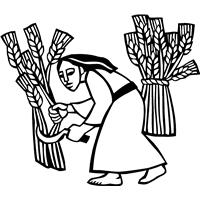 We welcome through the Sacrament of Holy Baptism 	Lilah Rose Herman and Rowen Scot HermanWe welcome into the membership of St John Lutheran Nichole and Shannon Page. 	 Please introduce yourself to them and welcome them.Introduction to the day  Moses tells the Israelites that they are called to be a priestly kingdom and a holy people. Jesus sends out the disciples as laborers into the harvest. In baptism we too are anointed for ministry, sharing God’s compassion with our needy world. From the Lord’s table we go forth to proclaim the good news, to heal the sick, and to share our bread with the hungry.SHARING OUR JOYS AND CONCERNSGatheringThe Holy Spirit calls us together as the people of God.Confession and Forgiveness The assembly stands. All may make the sign of the cross, the sign that is marked at baptism, as the presiding minister begins.Blessed be the holy Trinity,☩ one God,who greets us in this and every season,whose word never fails,whose promise is sure.   Amen.Let us confess our sin in the presence of Godand of our neighbors.Merciful God,we confess that we have sinned.  We have hurt our community.We have squandered your blessings.  We have hoarded your bounty.In the name of Jesus, forgive us and grant us your mercy.Silence is kept for reflection.Righteous God,we confess that we have sinned.  We have failed to be honest.We have lacked the courage to speak.  We have spoken falsely.In the name of Jesus,  forgive us and grant us your mercy.Silence is kept for reflection.God is a cup of cold water when we thirst.God offers boundless grace when we fail.Claim the gift of God’s mercy:you are freed and forgivenin the name of ☩ Jesus Christ.  Amen. Gathering Song:   All People that on Earth Do Dwell  883Greeting   P: The grace of our Lord Jesus Christ, the love of God,		and the communion of the Holy Spirit be with you all.		C: And also, with you.Hymn of PRAISE:   I Love to Tell the Story  661Prayer of the Day	Litany for Father’s DayFor fathers everywhere, who have given us life and love, that we may show them respect and love.Holy God, hear this prayer for our fathers.For fathers who have lost a child through death, that their faith may give them hope, and their family and friends support and console themHoly God, hear this prayer for our fathers that mourn.For men who may or may not have children of their own, but act like a father to someone in need of advice, support, nurturing, and love.For step-fathers who have assumed that role with love and joy, who have loved the children of another as their own, and created a new family.Holy God, hear this prayer for step-fathers.For adoptive fathers, who have heard the call of God to lovingly step forward for those that need their care.Holy God, hear this prayer for adoptive fathers.For fathers who have been unable to be a source of strength, who have not responded to the needs of their children, and have not sustained their families.Holy God, have mercy on absentee fathers.For fathers who struggle with temptation, violence, or addiction.  For those who do harm, and for those whom they have harmed.Holy God, have mercy on fathers that struggle.For new fathers, full of hope.  For long-time fathers, full of wisdom.  For the fathers yet to be, and fathers soon to be.Holy God, hear our prayer for the fathers of your Church.For those that have shaped our lives without claim of family or kinship.  For those who have taught us, guided us, shaped us and molded us into servants of Christ our Lord.Holy God, hear our prayer for the fathers of our faith.God our Father, in your wisdom and love you made all things.  Bless these men, that they may be strengthened as Christian fathers.  Let the example of their faith and love shine forth.  Grant that we, their sons and daughters, honor them always with a spirit of profound respect.  Grant this through Jesus Christ our Lord.  Amen“Prayer for Father’s Day.” has been adapted by Robb McCoy from the United Methodist Book of Worship, 	The assembly is seated.WordGod speaks to us in scripture reading, preaching, and song.	L: A reading from ExodusFirst Reading:  Exodus 19:2-8aAt Sinai God assured Israel, “You shall be my treasured possession,” and commissioned them to serve as mediating priests for the nations. The people commit themselves completely to God’s will.2[The Israelites] had journeyed from Rephidim, entered the wilderness of Sinai, and camped in the wilderness; Israel camped there in front of the mountain.3Then Moses went up to God; the Lord called to him from the mountain, saying, “Thus you shall say to the house of Jacob, and tell the Israelites: 4You have seen what I did to the Egyptians, and how I bore you on eagles’ wings and brought you to myself. 5Now therefore, if you obey my voice and keep my covenant, you shall be my treasured possession out of all the peoples. Indeed, the whole earth is mine, 6but you shall be for me a priestly kingdom and a holy nation. These are the words that you shall speak to the Israelites.”
 7So Moses came, summoned the elders of the people, and set before them all these words that the Lord had commanded him. 8aThe people all answered as one: “Everything that the Lord has spoken we will do.”L: The word of the Lord.  C: Thanks be to God.	L  Let us read the Psalm responsively by versePsalm:  Psalm 100 1Make a joyful noise to the Lord, all you lands!
  2Serve the Lord with gladness; come into God’s presence with a song.
 3Know that the Lord is God, our maker to whom we belong;
  we are God’s people and the sheep of God’s pasture. 
 4Enter the gates of the Lord with thanksgiving and the courts with praise;
  give thanks and bless God’s holy name.
 5Good indeed is the Lord, whose steadfast love is everlasting,
  whose faithfulness endures from age to age. L:  A reading from RomansSecond Reading: Romans 5:1-8We are no longer God’s enemies but have peace with God because we were brought into a right relationship with God through Christ’s death.1Since we are justified by faith, we have peace with God through our Lord Jesus Christ, 2through whom we have obtained access to this grace in which we stand; and we boast in our hope of sharing the glory of God. 3And not only that, but we also boast in our sufferings, knowing that suffering produces endurance, 4and endurance produces character, and character produces hope, 5and hope does not disappoint us, because God’s love has been poured into our hearts through the Holy Spirit that has been given to us.
 6For while we were still weak, at the right time Christ died for the ungodly. 7Indeed, rarely will anyone die for a righteous person—though perhaps for a good person someone might actually dare to die. 8But God proves his love for us in that while we still were sinners Christ died for us.L: The word of the Lord.     C: Thanks be to God.	The assembly stands. Gospel Acclamation p.142	Alleluia Lord to whom shall we go?	You have the words of eternal life.  Alleluia, Alleluia.P: The holy gospel according to MatthewC: Glory to you, O Lord.Gospel:   Matthew 9:35—10:8 [9-23]The mission of Jesus’ followers is to continue the mission of Jesus himself. Here, he instructs his first disciples as to how they might proclaim the gospel through their words and deeds.35Jesus went about all the cities and villages, teaching in their synagogues, and proclaiming the good news of the kingdom, and curing every disease and every sickness. 36When he saw the crowds, he had compassion for them, because they were harassed and helpless, like sheep without a shepherd. 37Then he said to his disciples, “The harvest is plentiful, but the laborers are few; 38therefore ask the Lord of the harvest to send out laborers into his harvest.”
 10:1Then Jesus summoned his twelve disciples and gave them authority over unclean spirits, to cast them out, and to cure every disease and every sickness. 2These are the names of the twelve apostles: first, Simon, also known as Peter, and his brother Andrew; James son of Zebedee, and his brother John; 3Philip and Bartholomew; Thomas and Matthew the tax collector; James son of Alphaeus, and Thaddaeus; 4Simon the Cananaean, and Judas Iscariot, the one who betrayed him.
 5These twelve Jesus sent out with the following instructions: “Go nowhere among the Gentiles, and enter no town of the Samaritans, 6but go rather to the lost sheep of the house of Israel. 7As you go, proclaim the good news, ‘The kingdom of heaven has come near.’ 8Cure the sick, raise the dead, cleanse the lepers, cast out demons. You received without payment; give without payment. [9Take no gold, or silver, or copper in your belts, 10no bag for your journey, or two tunics, or sandals, or a staff; for laborers deserve their food. 11Whatever town or village you enter, find out who in it is worthy, and stay there until you leave. 12As you enter the house, greet it. 13If the house is worthy, let your peace come upon it; but if it is not worthy, let your peace return to you. 14If anyone will not welcome you or listen to your words, shake off the dust from your feet as you leave that house or town. 15Truly I tell you, it will be more tolerable for the land of Sodom and Gomorrah on the day of judgment than for that town.
 16“See, I am sending you out like sheep into the midst of wolves; so be wise as serpents and innocent as doves. 17Beware of them, for they will hand you over to councils and flog you in their synagogues; 18and you will be dragged before governors and kings because of me, as a testimony to them and the Gentiles. 19When they hand you over, do not worry about how you are to speak or what you are to say; for what you are to say will be given to you at that time; 20for it is not you who speak, but the Spirit of your Father speaking through you. 21Brother will betray brother to death, and a father his child, and children will rise against parents and have them put to death; 22and you will be hated by all because of my name. But the one who endures to the end will be saved. 23When they persecute you in one town, flee to the next; for truly I tell you, you will not have gone through all the towns of Israel before the Son of Man comes.”]P: The gospel of the Lord.C: Praise to you, O Christ.	The assembly is seated.Sermon 	The assembly stands.Hymn of the Day:  This Is My Father’s World  824HOLY BAPTISM  p.227 in the front of the hymnal Prayers of IntercessionA Trusting in God’s abundant mercy, let us offer our prayers for a world in need.	A brief silence.For the church here and around the world, we pray. Seek out disciples and send them out with authority to proclaim good news, bring healing where there is pain, and counter the forces of evil. God, in your mercy,C:  hear our prayer.A:  For the earth and all its creatures, we pray. Equip farmers, farm workers, and all who labor on the land to produce a harvest. Nourish crops with ample rainfall and abundant sunshine. Restore lands ruined by pollution or misuse. God, in your mercy,C: hear our prayer.A:  For those who govern, we pray. Empower those who seek peaceful solutions to conflict and embolden those who advocate for all who are oppressed. Work through systems of government to establish justice throughout the world. God, in your mercy,C:  hear our prayer.A:  For those who suffer, we pray. Accompany those who feel helpless, alone, or abandoned. Embrace any who long for successful treatment for mental illness or freedom from addiction. Heal those who are sick (especially). God, in your mercy,C:  hear our prayer.A:  For fathers and father figures, we pray. Console all who long to be fathers, children estranged from their fathers, anyone grieving the death of a father, and fathers who have lost a child. Draw near to all for whom this day stirs up difficult emotions. God, in your mercy,C:  hear our prayer.A:  Gracious God, your psalmist writes that "You stretch out the heavens like a tent." Watch over all who sleep in tents, cabins, and the great outdoors. We pray especially for all those children and youth who spend time at Camp Mount Luther this summer. As they hike, swim, fish, worship, make friends, and play gaga ball, may they also grow in their knowledge and love of you.  God in your mercy,C:   hear our prayer	Here other intercessions may be offered.A:  For all the saints, we give thanks. Receive into your eternal care all those who have died (especially) and fill us with hope that does not disappoint. God, in your mercy,C:  hear our prayer.P:  Receive our prayers and answer us, O God, in the name of Jesus Christ.C:  Amen.OFFERTORY Create in me a clean heart, O God, and renew a right spirit with me.Cast me not away from your presence and take not your Holy Spirit from me.Restore to me the joy of your salvation, and uphold me with your free Spirit.Offering PrayerA:  God of field and forest, sea and sky, you are the giver of all good things.Sustain us with these gifts of your creation, and multiply your graciousness in us,that the world may be fed with your love, through Jesus Christ, our Savior and Lord.Amen.gREAT THANKSGIVING  p.144  (in the beginning of the hymnal)	Dialogue	Preface by the Pastor	Holy Holy HolyThanksgiving at the TableWords of InstitutionBlessed are you, O God, creator of heaven and earth. You rescued your covenant people, led them on all their journeys, and taught them by the prophets.You so loved the world that you gave your only Son, so that everyone who believes in him may not perish but may have eternal lifeIn the night in which he was betrayed,our Lord Jesus took bread, and gave thanks;broke it, and gave it to his disciples, saying:Take and eat; this is my body, given for you.Do this for the remembrance of me.Again, after supper, he took the cup, gave thanks,and gave it for all to drink, saying:This cup is the new covenant in my blood,shed for you and for all people for the forgiveness of sin.Do this for the remembrance of me.As often as we eat this bread and drink this cup,we proclaim the Lord’s death until he comes:Christ has died.Christ is risen.Christ will come again.Pour out your Holy Spirit in this meal, and make us one in this community of faith and with your people throughout the world. Glory and praise to you, O God,Author of life, Word made flesh,Power of the Most High, now and forever.     Amen.THE LORD’S PRAYER P 145 (in the beginning of the hymnal)Invitation to Communion P: All people are called to Christ’s table.Come, eat what is good.CommunionWhen giving the bread and cup, the communion ministers sayThe body of Christ, given for you.The blood of Christ, shed for you.and each person may respond    Amen.Communion Song   Lamb of God You Take Away  p.146Song after Communion    Jesus, Remember Me Jesus, remember me when you come into your kingdom.
Jesus, remember me when you come into your kingdom.Prayer after CommunionA We thank you, generous God, for the refreshment we have receivedat your banquet table.  Send us now to spread your generosity into all the world,through the one who is our dearest treasure, Jesus Christ, our Savior and Lord.Amen.SendingGod blesses us and sends us in mission to the world.The Sending of the CampersBlessing The God who calls across the cosmosand speaks in the smallest seed☩ bless, keep, and sustain you now and to the end of the age.   Amen.Sending Song: O Zion Haste  668Dismissal  P:  Go in peace. Share the harvest.		C:  Thanks be to God.AnnouncementsWe welcome our visitors and ask that you sign a Visitor Attendance and Holy Communion Card that is located in the pew rack. We ask that cards be returned via the offering plate during the receiving of the offering. We practice “open Communion” here at St. John meaning that all who believe in the “real presence” of Christ are welcomed to receive the Sacrament of Holy Communion. We offer two choices for Holy Communion, wine or grape juice. Those worshipers desiring grape juice are asked at the communion rail to place their right hand over their heart after receiving “The Body of Christ.”Remember in prayer: Rowan Aldridge, Jim Allen, Christine and Dave Barner, Agnes Cryder, Don & Helen Delaney, Joanne Fisher, Dina George, Barb Hoffman, Mick Miller, Cora Pelletier, Shane Snyder, and all of our shut-ins.We also remember in prayer Family Promise; Presiding Bishop Elizabeth Eaton – ELCA; Bishop Craig A. Miller - USS; for our Companion Synods in Liberia and Ansbach-Wurzburg, Germany; and we pray for peace in Ukraine and an end to war; those effected by the tornadoes and flooding and snow.We pray for the safety of our military troops around the world including Mark Baier, Isaac Boring, Jade Cordrey, Ben Cramer, Trevor and Nehemiah Eberhart, Patrick Hamlin, Paul Laidacker, Kenny Leitch, Steven Moore, Maddison Myers, Tyler O’Neal, Adam Shaffer, Richie Speicher, Aaron Stabley, Paul St. James, Kevin Titus, and Jenna White. We also lift up in prayer their families who strive to keep a normalcy in the family and continue on often with added stress.Special thanks to this  weeks’ helpers: Lector –Cozette Stoltzfus; Assisting Ministers—Gary Johnson, Karen Aucker; Head Usher –Brayden Wehler; Teller –Bob Wehler; Bulletin Sponsor – C Breon,Next week’s helpers: Lector –Deb Heydrich; Assisting--Joyce Braucht, Carl Schaefer; Head Usher-Brayden Wehler; Teller –Bob Wehler; Bulletin Sponsor—C. Breon; Flowers—HoffmanThe flowers are given to the Glory of God and in thankfulness for all men who have had a positive impact on the lives of children. Happy Father's Day. Gina and Gary Johnson.The Sanctuary Candle in June is in memory of our son and brother Rick by Bob, Jean Ann, and Shane Snyder.The Lutheran Church Women’s Prayer Chain is a vital ministry of St. John Lutheran.  Anyone in need of prayers is asked to contact any of the following persons:  Gloria Ely – 570-873-3597       Joyce Braucht - 570-398-2852You’re all invited – Food – Fun – and FellowshipWe will be honoring all Fathers & Sons with a picnic lunch and Sundae Bar (ice cream provided by Phil-it Up) on Sunday June 25th following the service. EVERYTHING WILL BE PROVIDED SO PLEASE STAY AND ENJOY!There are openings for flowers three weeks in July!  Please sign up on the green sheet on the bulletin board! We welcome donation to support our missionary in Liberia, Brian Palmer.  Two plastic jugs are available in the front and back of the sanctuary or write a check to St John Lutheran with a memo to Brian Palmer.This bulletin and more can be found on our church website:  www.stjl.orgFIESTA VBS.  July 16-20 at Trinity Methodist. 3 years old to 5th grade. St John needs to have nightly volunteers.  6:00 – 8:00 p.m.  See Molly HollickCalendarSunday, June 18, 2023	3rdSunday after Pentecost   Father’s Day		9:30 a.m.	Worship ServiceWednesday, June 21, 2023	11:30 am Fellowship at Shore DinerSunday, June 25, 2023	4th Sunday after Pentecost			9:30 a.m. 	Worship Service		10:30 a.m.  Fun, Food, Fellowship, Fathers & Son Picnic  All Invited!		1:00 p.m. 	Worship at Nippenose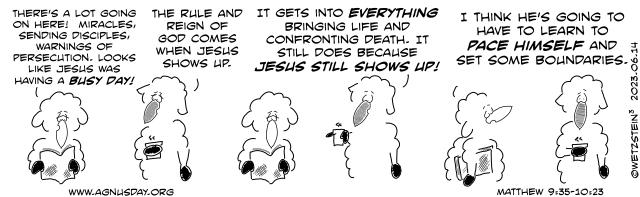 